المهمة رقم 2تسليم الإطار النظري ونموذج الدراسةالإطار النظري:يتكون الإطار النظري من كل المعلومات المتعلقة بالنظرية التي استخدمها الباحث في البحث وأيضاً كل المعلومات المتعلقة بمتغيرات البحث بما يخدم بحثه ويسهل فهم البحث للمتلقي. ويمكن عرض الإطار النظري بالطريقة التي تسمح بالتسلسل المنطقي لفكرة أو موضوع البحث، فيما يلي تسلسل مقترح يوضح المكونات التي يجب أن يحتويها الإطار النظري على الأقل:شرح النظرية التي يقوم البحث على أساسها ويحاول تجريبها، (من هو مبتكر النظرية وفي أي سنه وما التغيرات والتطورات التي طرأت عليها خلال السنين وأهميتها ثم شرح فكرة النظرية ومتغيراتها ودوالها وكيف تم تعريف متغيراتها... الخ).نبذة تاريخية عن المتغيرات الأساسية في البحث وتوضيحها بشكل بياني.توضيح كيفية تأثير هذه المتغيرات على بعضها باستخدام النظرية الاقتصادية وأيضاً بالملاحظة الشخصية للبيانات ورسومها البيانية.نموذج الدراسة:توضيح النموذج القياسي الذي تنوين تقديره، ويكون مبني على أساس النظرية الاقتصادية، ويحتوي على التالي:اشتقاق الدوال التي سيتم تقديرها.توضيح معاني الرموز في الدول.تعريف للمتغيرات المستخدمة في الدراسة.توضيح كيفية إيجاد المتغيرات في حال كانت تحتاج الى إيجاد وليست بيانات مباشرة.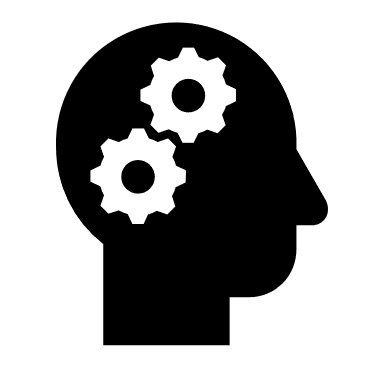 تذكري:كل علاقة اقتصادية أو معلومة لنظرية اقتصادية يجب ادراج مرجعها.في حال استخدمت نموذج تم استخدامه في دراسة سابقة أو اقتبست منه فيجب الإشارة للدراسة.أي اقتباس من أي دراسة أو مرجع يجب توضيحه.لا تنسي كيفية ادراج المراجع بداخل البحث والتي تم شرحها خلال المحاضرة.سيتم التقييم بناء على المصفوفة بالأسفل.مصفوفة التقييم: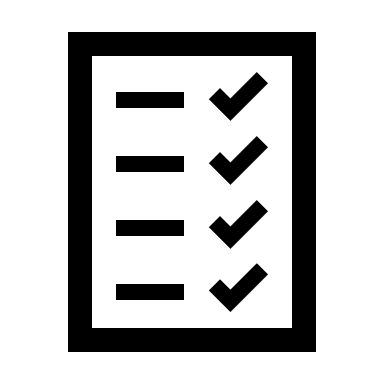 54-4.753-3.752-2.750-1الإلمام بالنظريات المتعلقة بالبحث تم إدراج جميع النظريات المتعلقة بالبحث.تم إدراج بعض النظرياتتم إدراج بعض النظرياتتم إدراج بعض النظرياتلم يتم إدراج النظرية بتاتافهم النظرية الاقتصادية المستخدمةالبحث يعكس فهم دقيق وواضح للنظرية الاقتصادية بدون أخطاءالبحث يعكس فهم دقيق وواضح للنظرية الاقتصاديةمع بعض الأخطاءالبحث يعكس فهم متوسط للنظرية الاقتصاديةمع الكثير من الأخطاءالبحث يعكس فهم سطحي وقليل للنظرية الاقتصادية مع الكثير من الأخطاء.البحث يعكس عدم فهم النظرية بتاتاًفهم العلاقة الاقتصادية بين المتغيراتلا يوجد أخطاء في فهم العلاقة بين المتغيرات بناء على النظريات الاقتصاديةيوجد خطأيوجد خطأين يوجد ثلاث اخطاءيوجد أخطاء كثيرة في فهم العلاقة بين المتغيرات الاقتصادية.التسلسل المنطقي للأفكارتم عرض الإطار النظري ونموذج الدراسة بطريقة واضحة وبتسلسل منطقي ليس واضح بشكل كافي والتسلسل غير منطقيليس واضح بشكل كافي والتسلسل غير منطقيليس واضح بشكل كافي والتسلسل غير منطقيالعرض غير منطقي وغير واضح ادراج المراجع تم ادراج المراجع كاملة وبشكل صحيحتم ادراج المراجع كاملة مع بعض الأخطاء في طريقة الإدراجتم ادراج المراجع كاملة مع بعض الأخطاء في طريقة الإدراجتم ادراج المراجع كاملة مع بعض الأخطاء في طريقة الإدراجلم يتم إدراج المراجعاكتمال المطلوبات تم ادراج كافة المتطلبات الموضحة أعلاه  ينقص عنصرينقص عنصرين  ينقص ثلاث عناصر ينقص أكثر من 3 عناصر 